中五物理 波動學計算振幅、波長和頻率學生研究在靜止的水面上產生的水波。水面經過3 s 的干擾後，形成圖中所示的波形。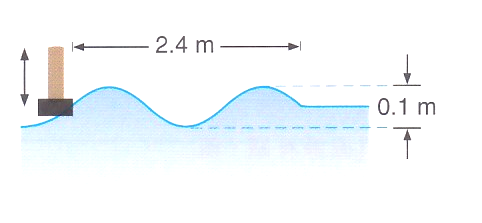 (a) 求水波的振幅。
(b) 求水波的波長。
(c) 求水波的頻率。
(a) (b) (c) 